Popis za prvi razredCrtančica ( Engleski jezik, Glazbena kultura, Informatika, Vjeronauk)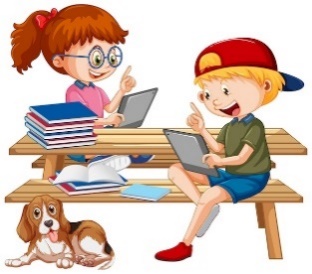 Pisanka A ( Hrvatski jezik)Matematička bilježnica za 1. i 2. razred ( Matematika)  Geometrijska mala bilježnica  (Matematika, Priroda i društvo)    Geometrijski pribor: trokut ili ravnalo.Informativka (mala bilježnica za informacije).Pernica, škarice, ljepilo (uvijek imati u torbi).FasciklKutija za likovni Može biti kartonska kutija od cipela.  Ime i prezime djeteta na kutiji treba biti istaknuto (veća slova).Sadržaj kutije: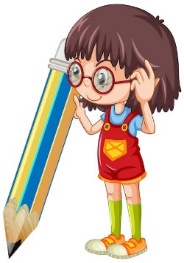  - vodene boje, tempere - kistovi različitih debljina (komplet ili 3 komada) – za vodene boje i tempere- čaša za vodu, krpica koja dobro upija vodu      - podloga (zaštita za klupu)- pastele- plastelin __________________________________________________________________________________